DescriptionWhen a client wishes to take a distribution from an AMP account, we may need to enter a Raise Cash request to ensure there is enough cash to cover the distribution.AssumptionsN/AProcedureFrom WMP, pull up the account where you will complete the Raise Cash requestClick the Positions tabOn the Positions screen, click on Generate Trades and select Raise Cash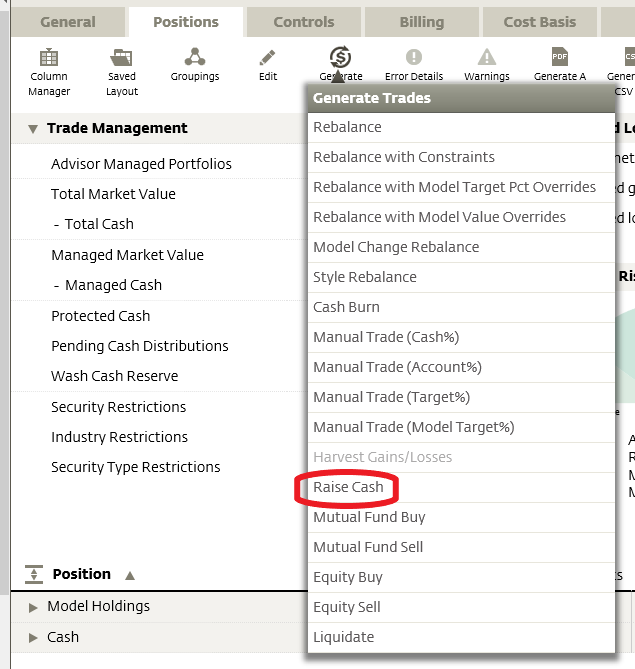 On the following screen, enter:Amount – requested amount of the distributionMethod – Fixed AmountRebalance Mode – Cash Rebalance – Minimize Trades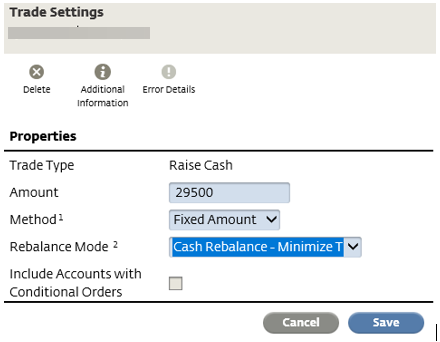 Click SaveClick Generate Trades 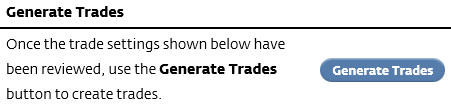 Click Review Trades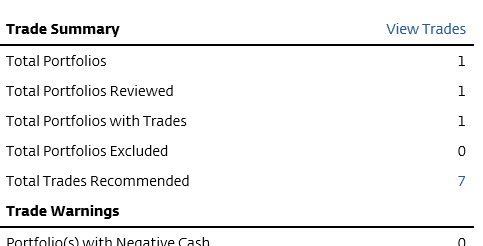 Click the carrot next to Raise Cash to see all trades If everything looks correct, go to Manage Trades and select Submit Trades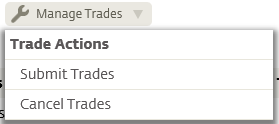 The Execute Trades screen will appear, click Execute Trades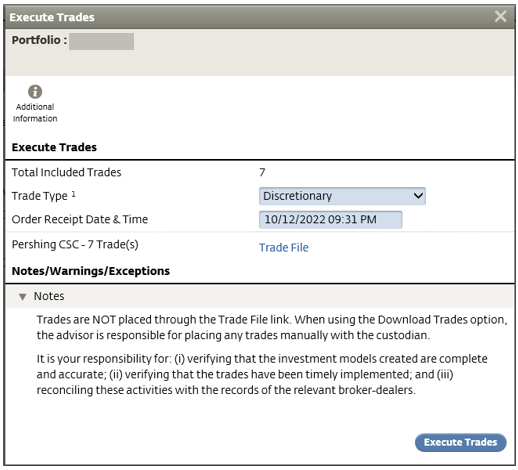 Once trades are entered, ensure you have submitted the distribution request in NetX and/or sent distribution paperwork to WoodburyREQUEST A WMP RAISE CASHRequest a Raise Cash by entering a 03 – ADV Raise Cash Request activity into Redtail Complete paperwork and send to client for e-signature/schedule appointment for physical signatureVerify asset movement is complete in NetXRequest the funds be invested in the model by entering a 03 - ADV INVEST ACCOUNT(S) IN MODEL activityVerify funds are invested in receiving account modelReferencesN/ARevision HistoryProcedure Name: Raise CashAdvisor Model Portfolio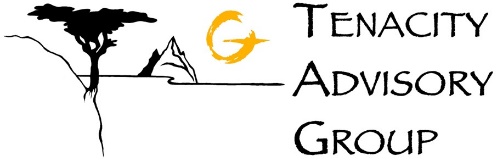 Department:Investment TeamEffective Date:11/14/2022Author: Katie WeinschenkRevision DateRevised ByRevision Notes11/14/2022Katie WeinschenkProcedure Created